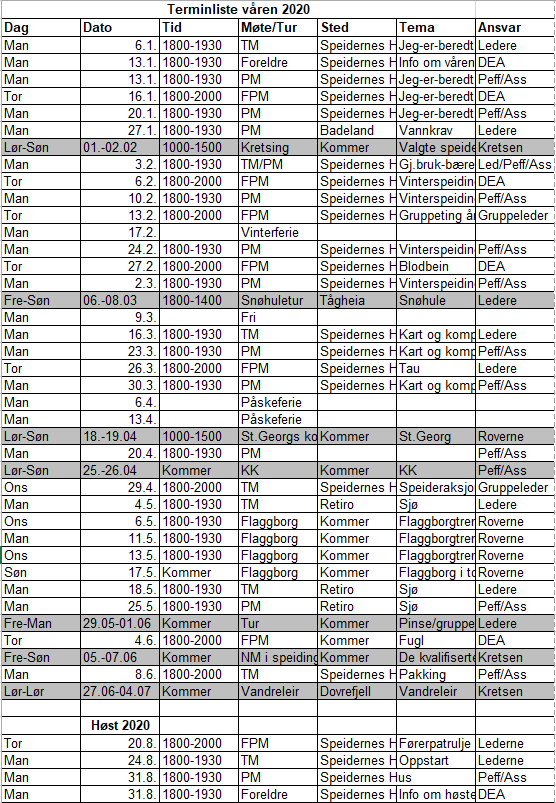 Speiderne skal være kledd for å være ute på alle møter. Speiderskjerf skal alltid være på. Vi bruker speiderskjorta ved møter som er på Speidernes Hus.Patruljefører og assistent er ansvarlig for å planlegge innhold til patruljemøtene. Det er mulig å be lederne om hjelp til dette ved behov. Dersom møter uten oppgitt sted holdes andre steder enn Speidernes Hus skal troppsleder varsles senest en uke før møtet.Nærmere beskjed om tid og sted og evt. felles transport for turer etc. blir gitt på siste møte før tur.Den som ikke er til stede på møtet, er selv ansvarlig for å skaffe seg disse opplysningene, hos patruljefører eller leder.Patruljene oppfordres til å dra på patruljetur minst 1 gang i løpet av våren. Patruljeturer skal godkjennes av leder på forhånd, og leder skal være orientert om deltakere, tid, sted, etc.Dersom man blir forhindret fra å komme på møter/turer, skal patruljefører varsles.Forkortelser: Ledere i troppen er	Initialer	Navn	Tlf	E-post	     FunksjonDEA:	Dag Erling Austvik	911 64 074	dag.erling.austvik@gmail.com       TLOF:     	Ove Fiske                           	906 44 524	ovefiske91@gmail.com        	          TAFD:	Fredrik Dahle	413 03 794	fredrik.dahle@hotmail.com	          TA	I tillegg har vi tre rovere, Knut Magnus N. Sletten, Petter Hjelset og Ingeborg Gjeldvik som 	hjelper oss innimellom.Gruppeleder for Moldespeiderne er:BEH:	Bjørn Erik Hjellset	905 19 007	hjellset@gmail.com  	         GLTL = TroppslederFP = FørerpatruljeTM = TroppsmøteTA = TroppsassistentFPM = FørerpatruljemøteTT = TroppsturGL = GruppelederFPT = FørerpatruljeturPM = PatruljemøtePeff=PatruljeførerAss=Patruljeassistent